Renfrewshire & Inverclyde Network Meeting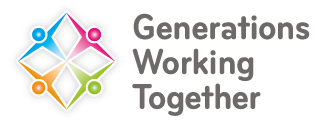 Wednesday 31st May 2017, 2:00pm - 4:00pm at Renfrewshire House, Cotton Street Paisley,Room 3.1 (Free)Draft Agenda1. Introductions & Apologies2. Generations Working Together updates3. Sharing IG stories and projects4. Designing/redesigning together how Renfrewshire and Inverclyde networks should look like5. AOB6. Date of next meeting